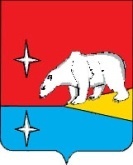 АДМИНИСТРАЦИЯ ГОРОДСКОГО ОКРУГА ЭГВЕКИНОТПОСТАНОВЛЕНИЕот  23 апреля  2020 г.	                         № 132 - па                                           п. ЭгвекинотОб утверждении Порядка предоставления субсидии Муниципальному унитарному предприятию жилищно-коммунального хозяйства «Иультинское» на финансовое оздоровление предприятияВ соответствии со статьей 78  Бюджетного кодекса Российской Федерации, Администрация городского округа ЭгвекинотПОСТАНОВЛЯЕТ:1. Утвердить прилагаемый Порядок предоставления субсидии Муниципальному унитарному предприятию жилищно-коммунального хозяйства «Иультинское» на финансовое оздоровление предприятия.2. Определить Администрацию городского округа Эгвекинот уполномоченным органом по вопросам предоставления и использования субсидии Муниципальному унитарному предприятию жилищно-коммунального хозяйства «Иультинское» на финансовое оздоровление предприятия.3. Настоящее постановление обнародовать в местах, определенных Уставом городского округа Эгвекинот, и разместить на официальном сайте Администрации городского округа Эгвекинот в информационно-телекоммуникационной сети «Интернет».4. Настоящее постановление вступает в силу со дня обнародования. 5. Контроль за исполнением настоящего постановления возложить на Управление промышленной и сельскохозяйственной политики Администрации городского округа Эгвекинот (Абакаров А.М.).Глава Администрации                                                                                      Р.В. КоркишкоУТВЕРЖДЕНпостановлением Администрациигородского округа Эгвекинот	от 23 апреля 2020 г.  № 132-паПорядок предоставления субсидии Муниципальному унитарному предприятию жилищно-коммунального хозяйства «Иультинское»                                                                на финансовое оздоровление предприятияОБЩИЕ ПОЛОЖЕНИЯ1.1. Порядок предоставления субсидии Муниципальному унитарному предприятию жилищно-коммунального хозяйства «Иультинское» на финансовое оздоровление предприятия (далее - субсидия) разработан в соответствии со статьей 78 Бюджетного кодекса Российской Федерации, Постановлением Правительства Российской Федерации от 6 сентября 2016 г. № 887 «Об общих требованиях к нормативным правовым актам, муниципальным правовым актам, регулирующим предоставление субсидий юридическим лицам (за исключением субсидий государственным (муниципальным) учреждениям), индивидуальным предпринимателям, а также физическим лицам - производителям товаров, работ, услуг» и определяет:а) общие положения;б) условия и порядок предоставления субсидии;в) требования к отчетности;г) требования об осуществлении контроля за соблюдением условий, целей и порядка предоставления субсидий и ответственности за их нарушение.1.2. Субсидия предоставляется из бюджета городского округа Эгвекинот Муниципальному унитарному предприятию жилищно-коммунального хозяйства «Иультинское» в виде муниципальной преференции в целях финансового оздоровления предприятия (далее – Получатель, Получатель субсидии). Мероприятия по финансовому оздоровлению направлены на снижение просроченной кредиторской задолженности перед Акционерным обществом «Чукотская торговая компания» (далее - АО «ЧТК»). Муниципальная преференция носит целевой характер и не может быть использована на другие цели.Субсидия имеет заявительный характер и предоставляется из бюджета городского округа Эгвекинот на безвозмездной и безвозвратной основе в целях финансового обеспечения затрат, определенных пунктом 1.3 настоящего раздела.1.3. К затратам, источником финансового обеспечения которых является субсидия, относятся следующие расходы, направленные на погашение обязательных платежей и обеспечение финансовой устойчивости Муниципального унитарного предприятия жилищно-коммунального хозяйства «Иультинское»:- частичное погашение кредиторской задолженности перед АО «ЧТК» за поставленные нефтепродукты, уголь.1.4. Субсидия предоставляется из средств бюджета городского округа Эгвекинот, предусмотренных на реализацию мероприятия «Субсидирование предприятий ЖКХ» подпрограммы «Субсидирование предприятий жилищно-коммунального хозяйства» Муниципальной программы «Поддержка жилищно-коммунального хозяйства и энергетики городского округа Эгвекинот на 2016-2021 годы», утвержденной Постановлением Администрации Иультинского муниципального района от 20 ноября 2015 г. № 129-па.Субсидия предоставляется в пределах бюджетных ассигнований, предусмотренных решением о бюджете городского округа Эгвекинот на соответствующий финансовый год.1.5. Главным распорядителем как получателем средств бюджета городского округа Эгвекинот, до которого в соответствии с бюджетным законодательством Российской Федерации как получателю бюджетных средств доведены в установленном порядке лимиты бюджетных обязательств на предоставление субсидии на соответствующий финансовый год, является Администрация городского округа Эгвекинот (далее – Уполномоченный орган).УСЛОВИЯ И ПОРЯДОК ПРЕДОСТАВЛЕНИЯ СУБСИДИИ2.1. Для получения субсидии и заключения соглашения о предоставлении субсидии (далее - Соглашение) Получатель представляет в Уполномоченный орган в срок до 15 декабря текущего года следующие документы:- письменное обращение о заключении Соглашения, составленное  в произвольной форме;- документы, подтверждающие сумму кредиторской задолженности перед АО «ЧТК» за приобретенные нефтепродукты, уголь: на первое число месяца, в котором планируется заключение Соглашения (договоры, счета- фактуры, товарные накладные, акт сверки взаимных расчетов);- справку, подписанную руководителем и главным бухгалтером Получателя, подтверждающую выполнение условий, указанных в пункте 2.6 настоящего раздела;Представленные Получателем документы не должны содержать подчистки либо приписки, зачеркнутые слова, а также серьезные повреждения, не позволяющие однозначно истолковать содержание документов.2.2. Уполномоченный орган в срок не позднее трех рабочих дней со дня предоставления пакета документов, указанных в пункте 2.1 настоящего Порядка, рассматривает представленные Получателем субсидии документы и принимает решение о предоставлении Субсидии и заключении Соглашения или об отказе в предоставлении Субсидии.2.3. Основаниями для отказа в предоставлении субсидии являются:1) несоответствие представленных получателем субсидии документов требованиям, определенным пунктом 2.1 настоящего Порядка, или непредставление (предоставление не в полном объеме) указанных документов;2) недостоверность представленной получателем субсидии информации;3) несоответствие Получателя субсидии требованиям, установленным пунктом 2.6 настоящего раздела;4) предоставление документов с нарушением срока, установленного в пункте 2.1 настоящего раздела.5) отсутствие бюджетных ассигнований в бюджете городского округа Эгвекинот на соответствующий финансовый год на цели определенные пунктом 1.3 настоящего Порядка.При наличии оснований, указанных в настоящем пункте, Администрация городского округа Эгвекинот в течение трех рабочих дней со дня принятия решения об отказе в предоставлении субсидии направляет уведомление с указанием причин отказа. Уведомление Получателю субсидии направляется посредством почтовой или факсимильной связи, электронной почты либо вручается лично.2.4. Субсидия предоставляется Муниципальному унитарному предприятию жилищно-коммунального хозяйства «Иультинское» в порядке предоставления муниципальной преференции и размере, установленном Решением Совета депутатов городского округа Эгвекинот о бюджете городского округа Эгвекинот на текущий финансовый год. 2.5. В случае принятия решения о предоставлении субсидии, Уполномоченный орган заключает с Получателем субсидии Соглашение в соответствии с типовой формой Соглашения, утвержденной Управлением финансов, экономики и имущественных отношений городского округа Эгвекинот.Соглашение заключается в течение двух рабочих дней со дня получения проекта Соглашения Получателем субсидии.В случае отказа Получателя от подписания Соглашения в установленный настоящим пунктом срок, Уполномоченный орган принимает решение об отказе в предоставлении субсидии.2.6. Соглашение заключается при условии соответствия Получателя субсидии на первое число месяца, предшествующего месяцу, в котором планируется заключение Соглашения, следующим требованиям:1) Получатель субсидии не должен находиться в процессе реорганизации, ликвидации, в отношении его не введена процедура банкротства, деятельность Получателя не приостановлена в порядке, предусмотренном законодательством Российской Федерации;2)  отсутствие у Получателя субсидии неисполненной обязанности по уплате налогов, сборов, страховых взносов, пеней, штрафов, процентов, подлежащих уплате в соответствии с законодательством Российской Федерации о налогах и сборах;3) Получатель субсидии не должен являться иностранным юридическим лицом, а также российским юридическим лицом, в уставном (складочном) капитале которого доля участия иностранного юридического лица, местом регистрации которого является государство или территория, включенные в утверждаемый Министерством финансов Российской Федерации перечень государств и территорий, предоставляющих льготный налоговый режим налогообложения и (или) не предусматривающих раскрытия и предоставления информации при проведении финансовых операций (офшорные зоны) в отношении такого юридического лица, в совокупности превышает 50 процентов;4) Получатель субсидии не должен получать средства из бюджета городского округа Эгвекинот на основании иных нормативных правовых актов на цели, указанные в пункте 1.2 раздела 1 настоящего Порядка.2.7. Результатом предоставления субсидии является оказание финансовой поддержки Муниципальному унитарному предприятию жилищно-коммунального хозяйства «Иультинское».Показателем, необходимым для достижения результатов предоставления субсидии (далее - показатель предоставления субсидии), является частичное погашение просроченной кредиторской задолженности Получателя субсидии перед АО «ЧТК» в объеме не менее суммы предоставленной субсидии.Недостижение Получателем показателя предоставления субсидии является нарушением условий предоставления субсидии и служит основанием для возврата субсидии в бюджет городского округа Эгвекинот в соответствии с пунктом 4.7 раздела 4 настоящего Порядка.2.8. Перечисление субсидии Получателю субсидии осуществляется единоразово в сумме, определенной Соглашением, не позднее десятого рабочего дня после принятия Уполномоченным органом решения по результатам рассмотрения документов, указанных в пункте 2.1 настоящего Порядка, в сроки, установленные в пункте 2.2 настоящего Порядка.2.9. Перечисление субсидии осуществляется Уполномоченным органом на расчетный или корреспондентский счет, открытый получателю субсидии в учреждениях Центрального банка Российской Федерации или кредитных организациях.2.10. Получатель субсидии не имеет права за счет средств субсидии приобретать иностранную валюту, за исключением операций, осуществляемых в соответствии с валютным законодательством Российской Федерации при закупке (поставке) высокотехнологичного импортного оборудования, сырья и комплектующих изделий.3. ТРЕБОВАНИЯ К ОТЧЕТНОСТИ3.1. Отчет о достижении результата, показателей, указанных в пункте 2.7 раздела 2 настоящего Порядка, Получатель субсидии предоставляет в срок до 31 декабря текущего финансового года по форме, установленной в приложении 1 к настоящему Порядку.Получатель субсидии представляет отчетность, указанную в настоящем пункте, в Администрацию городского округа Эгвекинот на адрес электронной почты Администрации, почтовым отправлением либо нарочным способом.3.2. Администрация городского округа Эгвекинот устанавливает в Соглашении сроки и формы представления Получателем субсидии дополнительной отчетности.4. ТРЕБОВАНИЯ ОБ ОСУЩЕСТВЛЕНИИ КОНТРОЛЯ ЗА СОБЛЮДЕНИЕМ УСЛОВИЙ, ЦЕЛЕЙ И ПОРЯДКА ПРЕДОСТАВЛЕНИЯ СУБСИДИИ И ОТВЕТСТВЕННОСТИ ЗА ИХ НАРУШЕНИЕ4.1. Контроль за соблюдением условий, целей и порядка предоставления субсидии осуществляется Администрацией городского округа Эгвекинот.4.2. Обязательная проверка соблюдения условий, целей и порядка предоставления субсидии проводится главным распорядителем как получателем бюджетных средств и органами муниципального финансового контроля.4.3. В случае нарушения Получателем субсидии условий, целей и порядка предоставления субсидии, полученные средства подлежат возврату в бюджет городского округа Эгвекинот.4.4. Возврат субсидии осуществляется в следующем порядке:1) Администрация городского округа Эгвекинот и (или) органы муниципального финансового контроля в течение 10 дней со дня выявления случая нарушения Получателем субсидии условий, целей и порядка предоставления субсидии направляет Получателю субсидии письменное уведомление об обнаруженном факте нарушений посредством почтовой связи или вручает уведомление лично;2) Получатель субсидии в течение 20 дней со дня получения письменного уведомления обязан перечислить в бюджет городского округа Эгвекинот сумму финансовой поддержки, израсходованную не по целевому назначению и (или) незаконно;3) в случае если Получатель субсидии не исполнил установленное подпунктом 2 настоящего пункта требование, Администрация городского округа Эгвекинот взыскивает с Получателя субсидии денежные средства в судебном порядке в соответствии с законодательством Российской Федерации.4.5. Оценка показателей предоставления субсидии осуществляется по итогам календарного года.Использование субсидии считается эффективным в случае, если показатель предоставления субсидии достигает установленного значения.4.6. В случае недостижения показателей предоставления субсидии, установленных пунктом 2.7 раздела 2 настоящего Порядка, Получатель субсидии осуществляет возврат субсидии (V возврата) в размере, определяемом по формуле:V возврата = Vс-(Vкз-Vсп) ,где:Vс- объем предоставленной субсидии, рублей;V кз- сумма кредиторской задолженности перед АО «ЧТК» по состоянию на первое число месяца, к котором планируется предоставление субсидии, рублей;Vсп - сумма кредиторской задолженности перед АО «ЧТК» после погашения части задолженности, рублей.Возврат не может превышать сумму субсидии, предоставленную Получателю.4.7. В случае недостижения показателей предоставления субсидии, возврат субсидии осуществляется в следующем порядке:1) Администрация городского округа Эгвекинот в течение 10 рабочих дней со дня выявления случая, определенного настоящим пунктом, направляет Получателю субсидии письменное уведомление об обнаруженном факте нарушения и сумме возврата;2) Получатель субсидии в течение 20 дней со дня получения письменного уведомления обязан перечислить субсидию в объеме средств, указанных в уведомлении, на лицевой счет Уполномоченного органа, открытый в Управлении Федерального казначейства по Чукотскому автономному округу;3) в случае если Получатель субсидии не исполнил установленное подпунктом 2 настоящего пункта требование, Уполномоченный орган взыскивает с Получателя субсидии денежные средства в судебном порядке в соответствии с законодательством Российской Федерации.ОТЧЕТо достижении результата, показателей предоставления субсидии на финансовое оздоровление за 20___ годв соответствии с соглашением  от «__» _________ 20__ года № _________________________________________________________________(наименование Получателя субсидии)по состоянию на _________ 20 __ годав тыс. руб.Генеральный директорГлавный бухгалтерИсполнительДатаМ.П.Приложение к Порядку предоставления субсидии Муниципальному унитарному предприятию жилищно-коммунального хозяйства «Иультинское» на финансовое оздоровление предприятияПоказатель, установленный СоглашениемЗначение показателя представления субсидииЗначение показателя представления субсидииОтклонения, причины невыполненияПоказатель, установленный СоглашениемплановоефактическоеОтклонения, причины невыполнения1234Итого:x